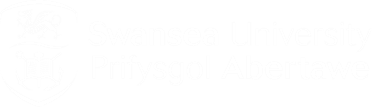 PROGRAMME APPROVAL NOTIFICATIONPROGRAMME APPROVAL NOTIFICATIONPROGRAMME APPROVAL NOTIFICATIONPROGRAMME APPROVAL NOTIFICATIONPROGRAMME APPROVAL NOTIFICATIONPROGRAMME INFORMATIONPROGRAMME INFORMATIONPROGRAMME INFORMATIONPROGRAMME INFORMATIONPROGRAMME INFORMATIONDear Colleagues,The Programme Approval Committee held on _____DATE_____ has approved the following New Programme/Amendments to an Existing Programme:If you have any questions or would like further information, guidance and support, please visit Academic Quality Services or contact academicprogrammes@swansea.ac.uk.  Dear Colleagues,The Programme Approval Committee held on _____DATE_____ has approved the following New Programme/Amendments to an Existing Programme:If you have any questions or would like further information, guidance and support, please visit Academic Quality Services or contact academicprogrammes@swansea.ac.uk.  Dear Colleagues,The Programme Approval Committee held on _____DATE_____ has approved the following New Programme/Amendments to an Existing Programme:If you have any questions or would like further information, guidance and support, please visit Academic Quality Services or contact academicprogrammes@swansea.ac.uk.  Dear Colleagues,The Programme Approval Committee held on _____DATE_____ has approved the following New Programme/Amendments to an Existing Programme:If you have any questions or would like further information, guidance and support, please visit Academic Quality Services or contact academicprogrammes@swansea.ac.uk.  Dear Colleagues,The Programme Approval Committee held on _____DATE_____ has approved the following New Programme/Amendments to an Existing Programme:If you have any questions or would like further information, guidance and support, please visit Academic Quality Services or contact academicprogrammes@swansea.ac.uk.  College/School:Subject Area:Programme Title:Programme Title (Welsh):Award Nomenclature:Programme Code:Programme Director:Mode of Study:UCAS Code:(where relevant)HECOS Code(s):Duration:Credits:Study Location(s):Launch Date:Tuition Fee Home:Tuition Fee Overseas:Amendment Type (where relevant):Amendment Type (where relevant):Amendment Type (where relevant):Amendment Type (where relevant):Amendment Type (where relevant):Collaborative PartnershipCollaborative PartnershipCollaborative PartnershipCollaborative PartnershipCollaborative PartnershipAttachments/InformationAttachments/InformationAttachments/InformationAttachments/InformationAttachments/InformationCONFIRMATION OF PROCESSCONFIRMATION OF PROCESSCONFIRMATION OF PROCESSCONFIRMATION OF PROCESSCONFIRMATION OF PROCESSNotification completed by:Notification completed by:Notification completed by:Notification completed by:Date Sent: